               Fotbalová asociace České republiky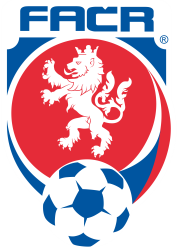 	                            Řídicí komise FAČR pro Moravu	                               Na Střelnici 39, 779 00 OlomoucZ Á P I S  č. 6 /2019z řádného zasedání Řídicí komise FAČR  pro MoravuOlomouc, 10.6.2019Přítomni:  pp. Nezval, Kula, Němec, Navrátil, Dostál, Skočdopole, Zlámal, ŠindelářOmluveni: p. Míšelnická P r o g r a m     j e d n á n í :Zahájení, Úvod (p. Nezval)Kontrola minulého zápisu (p.Šindelář)Zprávy z jednání VV (p.Nezval)Losovací aktiv, připomínky klubů k RS-střídání 5 hráčů, poplatky za nedodání záznamu z MU, soupisky prof. mužstev-počet a omezeníSchválení RS pro SR 2019/20Seminář D a RFA, projednání a schválení listin R a DRůznéZačátek jednání:  17.30 h.Ukončení jednání:  20.00 h.Jednání řídil: Pavel Nezval – předseda ŘK pro Moravu1.Zahájení. Úvod – p. NezvalZasedání zahájil předseda ŘKM p.Nezval, přivítal všechny přítomné a seznámil je s programem jednání. Ověřovatelem zápisu byl určen p. Němec.ŘKM bere na vědomí a souhlasí.2. Kontrola z minulého zasedání- návrhy z minulého zasedání k RS(v bodě 4)- 20.6. 2019 Sbor rozhodců nerozhodl. Takže situace ohledně mládeže mezi kluby MFK Frýdek-Místek a.s. a Městský fotbalový klub Frýdek-Místek z. s. je zatím nevyřešena. Takže pro SR 2019/20 jsou muži a dorost jsou rozlosováni za MFK Frýdek-Místek a.s., žáci za Městský fotbalový klub Frýdek-Místek z.s-Proběhli semináře R a D(bod 6)-Situace ohledně mládežnických družstev a dotací se vysvětlila-nebylo třeba informovat klubyŘKM bere na vědomí a schvaluje.3. Informace z VV Komuniké z VV je na webových stránkách, dále- dopis klubu MSK Břeclav ohledně pochybení při žádosti o převod soutěží. – v jednání- na VV se projednával návrh jednoho člena, předání p. Zlámala Zdeňka, 1 místopředsedu FAČR k Etické komisi (hlasování 7 pro – 4 zdrželi - 1 proti)za dopis do Znojma.ŘKM bere na vědomí 4. Losovací aktiv, připomínky klubů k RS-střídání 5 hráčů, poplatky za nedodání záznamu z MU, soupisky prof. mužstev-počet a omezeníPředseda p. Nezval konstatoval, že  LA proběhl dle programu, větší debata proběhla až po LAŘKM schválila změnu v počtu střídání na 5 hráčů(s dodržením § 5, přílohy 2 SŘ)Zvýšila se částka za nedodání záznamu MU na až 10 000,-Kč a pozměnil se text ohledně povinnosti natáčeníKluby FL a FNL musí předložit STK seznam 15 hráčů, z nichž jen dva mohou nastoupit za B týmProběhla debata na téma změny v KR. ŘKM se rozhodla- (hlasováním 6-0-0) odvolat stávající KR a jmenovat novou KR ve složení (pp. Juřička, Kordula, Ondráš, Reich, Sedláček, Vidlák, Volf, Zahradníček). ŘKM bere na vědomí, souhlasí a schvaluje5. Schválení RS  pro SR 2019/20Členové komise probrali celý RS. Schválili úpravy RS aby navazoval na nový SŘ– doplněný RS bude zaslán ke kontrole p. Šťastnému a p. Nezvalovi – odpovídá ŠindelářNový RS bude příští týden zaslán klubům a bude na stránkách ŘKMŘKM bere na vědomí, souhlasí a schvaluje6. Seminář D a R, projednání listin a schválení R a DSeminář D proběhl v pátek 21.6 – v BEA centru, přítomen byl i předseda p. NezvalSeminář R proběhl v sobotu 22.6 dopoledne na dráze Lok. Olomouc a odpoledne v BEA centru.Na zasedání proběhla diskuze okolo většího počtu chyb v testech u R -tuto záležitost projedná předseda ŘK M na zasedání KRPředseda předložil nový statut KR  - schválenPředložené listiny R schváleny po připomínkách členů ŘK M- ŘKM ale vyjádřila nespokojenost s některými R  a pověřuje předsedu ŘKM projednat i tuto záležitost s KRPředložené listiny D – schváleny (předseda informoval o možnosti využití ligových delegátů LFA v soutěžích ŘKM)ŘKM bere na vědomí a schvaluje.7. RůznéDostál - termín pro uzávěrku hlášenek – až po LA OFSProběhla debata ohledně zázemí nových účastníků soutěží dospělýchMol cup – informace ohledně natáčení bude zaslána všem klubům – odpovídá ŠindelářVetace R – listiny R budou zaslány klubům – odpovídá ŠindelářZrušen název Fortuna v soutěžích – odpovídá ŠindelářŘK FAČR M bere na vědomí a souhlasí.Ověřil: Lubomír Němec     				                       		Pavel Nezval, Ing.     člen ŘK FAČR M			předseda ŘK FAČR MZapsal: Radek Šindelář